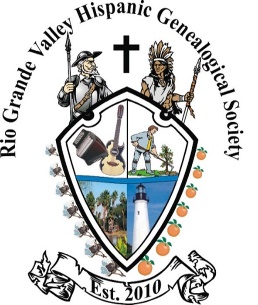    All members and non-members are invited to submit entries to the RGVHGS 2023 Journal.  Your entries will be a valuable asset to the Journal and you will enjoy them for many years to come.  Please follow the guidelines listed below.Guidelines for the RGVHGS 2023 Journal EntriesEntries should be spell checked, proofread, and corrected prior to submission.The deadline for submissions is June 1, 2023.The font should be “Arial” or “Times New Roman.”Margins should be set 1” top margin, 1.5” left margin, 1” right margin and 1.5” for the bottom margin.Headings should be size 16 or 14 size font, and the document should be font size 12 and single spaced.The types of documents submitted may include family trees, pedigrees, family histories, genealogy resources, family traditions, family events, vintage family photographs, family recipes, family lore, family memorials, short biographies, family narratives, family crests, family cemetery guides, last wills and testaments, family proverbs, birth records, death records, and/or marriage records.Please summit all entries electronically to Mary Esther Guillen, email m1guillen@yahoo.com or Mary Torres at torresmaro@att.net.